Подготовила: воспитатель Серова О.В.; МАДОУ №213, г. ЧелябинскДыхательные упражнения для малышей с использованием 		игрушек – тренажёров.Дыхание  - это наша жизнь, которая начинается с первого вздоха. Мы дышим постоянно, когда спим и когда бодрствуем.  Но умеем ли мы правильно дышать? Многие люди часто не задумываются о том, как правильно дышать. Правильное дыхание  - секрет долгой и здоровой жизни. Эта тема особенно актуальна для детей, поскольку организм ребёнка активно развивается и растёт, а правильное дыхание способствует этому. Частые заболевания верхних дыхательных путей в детском возрасте обуславливаются  анатомо-физиологическими особенностями. Система верхних  дыхательных путей у детей характеризуется сравнительной узостью и большей чувствительностью слизистой оболочки носовой полости, быстро реагирующей на раздражения (изменения температуры, пыль, сухой воздух), поступающие из внутренней или внешней среды. Плохо работающее носовое дыхание, его расстройство ведёт к значительному уменьшению количества воздуха, поступающего в грудную клетку, застойным явлениям в грудной полости и как следствие приводит к частым ангинам, бронхитам и пневмонии. Как этого избежать? Правильное дыхание можно укреплять с помощью дыхательных упражнений.Дыхательные упражнения формируют навык правильного дыхания (через нос)Способствуют насыщению внутренних органов кислородомУкрепляют дыхательную мускулатуруЯвляются профилактикой заболеваний дыхательных путейИграют немаловажную роль в формировании речевого аппаратаВ рамках реализации приоритетного направления ДОУ «Здоровый малыш», была создана копилка дыхательных упражнений.Суть упражнений следующая: вдох через нос выдох через рот, губы трубочкой, щёки не надуваются. Упражнения проводятся в форме игры, чтобы малышу было интересно.Правила выполнения дыхательных упражнений в ДОУВоздух в помещении обязательно должен быть свежим, но не холодным.Любое упражнение по продолжительности не должно длиться более 3 минут.Мышцы тела ребёнка не должны быть напряжены.Если у малыша насморк, перед упражнениями следует очистить носовые ходы.Упражнения непременно должны быть регулярными, поскольку оздоровительный эффект наблюдается после длительного курса.Если у какого-то ребёнка плохое настроение, и он не расположен к занятиям, то нельзя заставлять его тренироваться. Пользы это не принесёт, ведь важен позитивный настрой. Воспитатель должен проявить фантазию, чтобы малыш сам захотел включиться в деятельность.Упражнения нельзя выполнять сразу после приёма пищи. Нужно выдержать паузу не менее получаса. Запрещено делать упражнения и на голодный желудок — у ребёнка может просто закружиться голова.Существует очень много интересных упражнений (комплексы дыхательной гимнастики) для развития дыхания детей дошкольного возраста, которые обязательно включаются в различные виды детской деятельности: деятельность по развитию речи, познавательному развитию, физкультурные занятия, утреннюю гимнастику, гимнастику пробуждения и как самостоятельные игры-упражнения с различными атрибутами, игрушками – тренажёрами.   В работе с детьми используются такие тренажёры как свистки, дудочки, свистульки. Они учат отдавать сигнал с помощью сильного выдоха. Упражнения с коктейльными трубочками, мыльными пузырями, кусочками ваты учат, плавному свободному выдоху. Совместно с родителями были изготовлены вертушки, вертушки – шары и вертушки – бабочки.  Вертушки  порадуют малыша сверкающим мельканием и научат его дуть, более сильно и направлено. Во время прогулки можно использовать природный материал. Например, подуть на одуванчик и посмотреть, как разлетаются его пушинки. Подуть на листик и сравнить, у кого дальше он улетит.   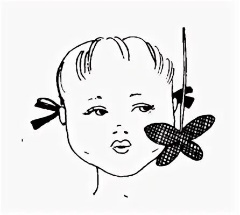 Дыхательное упражнение «Лети, бабочка!»Цель: развитие длительного непрерывного ротового выдоха; активизация губных мышц.Оборудование: 2-3 яркие бумажные бабочки.Ход игры: Перед началом занятия к каждой бабочке привяжите нитку длиной 20-40 см, нитки прикрепите к шнуру на некотором расстоянии друг от друга. Шнур натяните так, чтобы бабочки висели на уровне лица стоящего ребенка.Педагог показывает ребенку бабочек и предлагает поиграть с ними. - Какая бабочка улетит дальше?Дыхательное упражнение «Ветерок»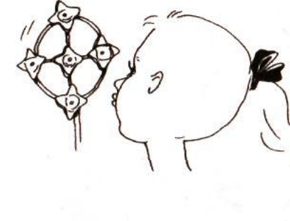 Цель: развитие сильного плавного ротового выдоха; активизация губных мышц.Оборудование: бумажные султанчики (метёлочки, вертушки).Ход игры: Перед началом игры необходимо подготовить метёлочки, вертушки. Для этого прикрепите полоски цветной бумаги к деревянной палочке. Можно использовать тонкую папиросную бумагу, или елочное украшение "дождик".Педагог предлагает поиграть с вертушкой. Показывает, как можно подуть, потом предлагает подуть ребенку.- Представь, что это волшебная  карусель. Подул ветерок - и качели закружились. Вот так! А теперь ты подуй! Можно устроить состязание, у кого дольше будет крутится вертушка.Таким образом, дыхательные упражнения – это отличная игра и тренировка дыхательной системы. Играйте вместе, играйте с удовольствием! 